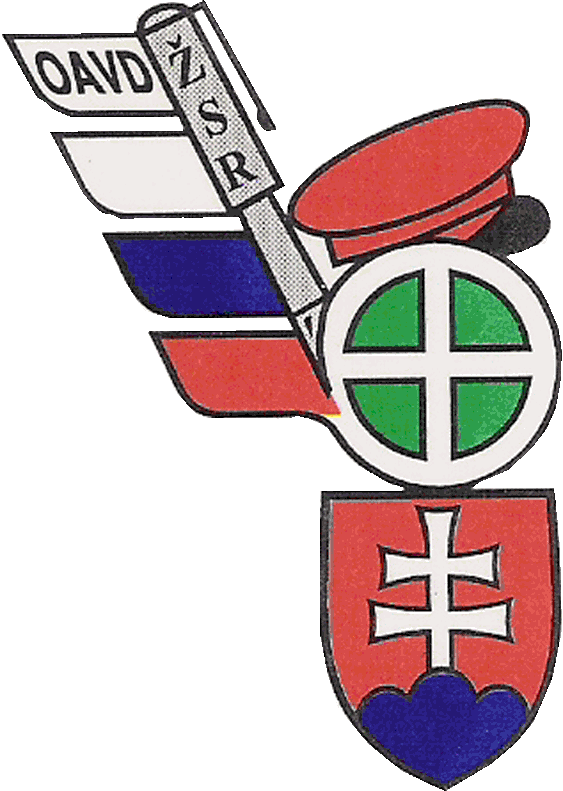 KOLEGYNE, KOLEGOVIA, ČLENOVIA OAVD:Dňa 13.3.2018 sa uskutočnilo zasadnutie  Republikovej rady. Členovia Republikovej rady sa zasadnutia zúčastnili v nadpolovičnej väčšine.
Hlavnou úlohou Republikovej rady, je napĺňať úlohy dané Snemom OAVD, určovať smerovanie OAVD.   Programu zasadnutia bol:       1.  Otvorenie, prezentácia, schválenie programu zasadnutia.       2.  Kontrola úloh.       3.  Plán práce Republikovej rady OAVD – úlohy do najbližšej RR.       4.   Rozpočet Republikovej rady OAVD 2018 – prerokovanie a schválenie.       5.  Členské príspevky – uznesenie Snemu OAVD ( vyhodnotenie splnenia uznesenia).       6.   Prerokovanie stavu  členskej základne a informácie Viceprezidentov Regionálnych rad       7.   2 % dane pre OAVD – informácia o získavaní podielu daní.       8.   Informácia o priebehu KV o dodatku, bod 45 KZ ŽSR 2017-2018, výkon kolektívnych vyjednávačov tímu OAVD.       9.  Informácia o príprave  kolektívneho vyjednávania pre rok 2019, mandát pre kolektívnych vyjednávačov.     10. Informácie o Projekte – Kategorizácia staníc a nové zaraďovanie výpravcov    a výkonového  príplatku.     11. Informácie o kreovaní pracovných expertných skupín na základe záväzku zamestnávateľa ( Protokol z kolektívneho vyjednávania z 8.12.2017 ).     12.    Odpočet 100 dní vo funkcii – Prezident OAVD, Predseda republikovej rady OAVD.     13. 25 rokov OAVD ( 12.jún 1993), pripomenutie si vzniku OAVD, návrhy.     14.  Diskusia.     15.  Záver.	Do programu rokovania Republikovej rady boli na návrh predsedu Republikovej rady doplnené  2 nové body.Zvýšená prémia pre mimo triedne stanice, bežné prémie DZ 4000,4006,4007. Stanovisko RR OAVD K uvedenej problematike v rámci prístupu zamestnávateľa a následných riešení zo strany zamestnávateľa.Výkonový príplatok – upozornenie zo strany zástupcov OAVD na nutnosť pokračovania a zavedenia výkonového príplatku pre vybrané profesie v rozsahu ako boli prvotné dohody zo zamestnávateľom.  OAVD požaduje urýchliť práce a ďalšie postupové kroky pri aplikácii výkonového príplatku pre výpravcov.Členovia Republikovej rady hlasovaním schválili navrhnutý program republikovej rady. Všetky podrobné informácie o zasadnutí Republikovej rady OAVD budú zverejnené po overení zápisnice overovateľmi.  V Trebišove dňa 19.3.2018                                                                                                               Demko František
                                                                                                               Predseda Republikovej rady OAVD